Zespół Zakładów Opieki Zdrowotnej w Wadowicach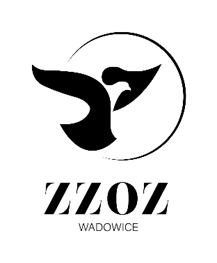 ul. Karmelicka 5, 34-100 Wadowicewww.zzozwadowice.plemail: sekretariat@zzozwadowice.plKlauzule RODO: https://zzozwadowice.pl/rodoZałącznik nr 2Wykaz wykonywanych usługSkładając ofertę do zaproszenia na wykonywanie pogwarancyjnych przeglądów technicznych, czyszczenia i konserwacji central wentylacyjnych, klimatyzacyjnych oraz agregatów wody lodowej i klimatyzatorów typu „split” w obiektach ZZOZ w Wadowicach w okresie 24 miesięcy oświadczam/y, że w okresie ostatnich trzech lat przed upływem terminu składania ofert w zaproszeniu, a jeżeli okres prowadzenia działalności jest krótszy- w tym okresie, świadczyłem/ liśmy następujące usługi:Do wykazu należy załączyć  dowody określające czy usługi zostały wykonane lub są wykonywane należycie, przy czym dowodami, o których mowa powyżej są referencje bądź inne dokumenty wystawione przez podmiot, na rzecz którego usługi były wykonywane, a jeżeli z uzasadnionej przyczyny o obiektywnym charakterze wykonawca nie jest w stanie uzyskać tych dokumentów – oświadczenie wykonawcy bądź inne dokumenty potwierdzające ich należyte wykonanie.Zamawiający dopuszcza zamiennie przedstawienie protokołów bezusterkowych odbiorów prac na kwoty j.w. dla zamówienia rodzajowo odpowiadającego przedmiotowi zamówienia................................................ ,		............................................................ ,          (miejscowość, data)	(osoba uprawniona doreprezentowania Wykonawcy) L.p.Rodzaj i zakres (zakres usługi)Wartość brutto (zł)Okres i miejsce realizacjiPodmiot, na rzecz którego usługa była świadczona123 itd.